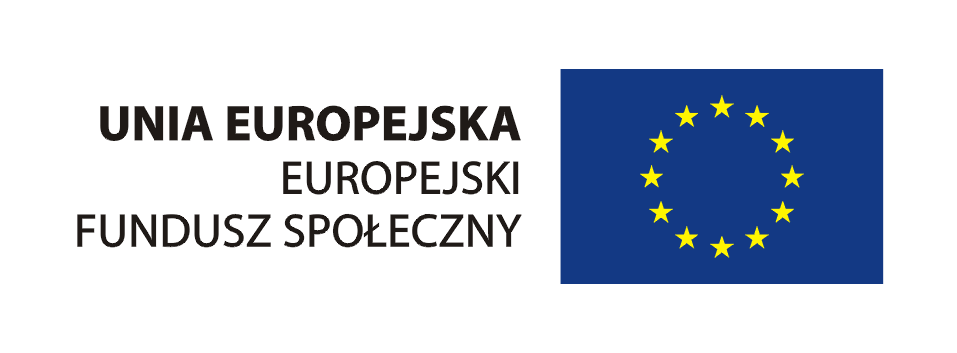 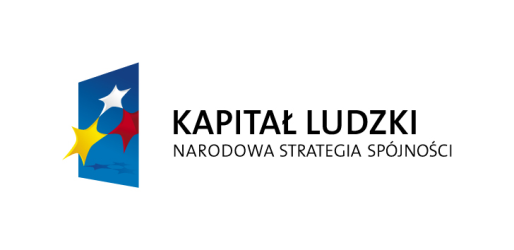 Projekt współfinansowany przez Unię Europejską w ramach Europejskiego Funduszu SpołecznegoINFORMACJA W SPRAWIE WYBORU OFERTY NA STANOWISKO PRAWNIKGminny Ośrodek Pomocy Społecznej w Stegnie informuje, że na stanowisko prawnik został wybrany Pan Paweł Wdowicz.